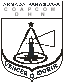 
Boletín de Observaciones HidrométricasNivel de los Ríos y Lagos según Escalas Hidrométricas	S/D: Sin Datos    S/E: Sin Escala    E: Estacionado    N: Nivel	Puerto que ha quedado sin escala o sin personal capacitado para la lectura	OBSERVACIÓN: El lago Ypacarai se encuentra actualmente S/EFAVIO ANTONIO ESCURRA ROLONSOP E– Encargado Div. Técnica DHNCOMANDO DE LA ARMADACOMANDO DE APOYO DE COMBATEDIRECCIÓN DE HIDROGRAFÍA Y NAVEGACIÓNMariano Roque Alonso, 17 de agosto de 2022.Mariano Roque Alonso, 17 de agosto de 2022.Mariano Roque Alonso, 17 de agosto de 2022.Mariano Roque Alonso, 17 de agosto de 2022.Mariano Roque Alonso, 17 de agosto de 2022.Mariano Roque Alonso, 17 de agosto de 2022.Mariano Roque Alonso, 17 de agosto de 2022.Mariano Roque Alonso, 17 de agosto de 2022.PUERTOSNivel delRio en m.CRECIÓen cm.BAJÓen cm.EOBSERVACIÓNFECHAALTURAS MIN.REGISTRADASRIO PARAGUAYRIO PARAGUAYRIO PARAGUAYRIO PARAGUAYRIO PARAGUAYRIO PARAGUAYRIO PARAGUAYRIO PARAGUAYCÁCERES (Brasil)0.8040,26m/09-21CUIABÁ (Brasil)1.00220,04m/09-21LADARIO(Brasil)2.034-0,60m/10-21COÍMBRA(Brasil)0.765-1,77m/10-21ZONA NORTEZONA NORTEZONA NORTEZONA NORTEZONA NORTEZONA NORTEZONA NORTEZONA NORTEBAHÍA NEGRA3.355-1,31m/09-71FUERTE OLIMPO3.93E1,24m/10-20PUERTO MURTINHO (Br)2.8910,77m/10-21ISLA MARGARITA2.90E0.75m/10-20VALLEMÍ2.2220,92m/10-21CONCEPCIÓN1.9710,59m/10-21ANTEQUERA1.46E-0,04m/10-20ROSARIO1.52E-0,01m/09-21REMANSO CASTILLOS/E0,37m/01-13ZONA SURZONA SURZONA SURZONA SURZONA SURZONA SURZONA SURZONA SURASUNCIÓN0.78E-0,75m/10-21ITA ENRAMADA1.21E-0,38m/10-21SAN ANTONIO0.80E-0,76m/10-21VILLETA0.98E-0,60m/10-21ALBERDI2.051-0,09m/08-21TEBICUARY  (Villa Florida)0.914-0,21m/10-20PILAR 1.644-0,13m/10-21HUMAITÁ2.0012-0,25m/10-21RIO PARANÁRIO PARANÁRIO PARANÁRIO PARANÁRIO PARANÁRIO PARANÁRIO PARANÁRIO PARANÁÁREA NAVAL DEL ESTE9.701346,90m/09-06CIUDAD DEL ESTE9.22995,66m/09-21PRESIDENTE FRANCO10.97994,31m/06-21RIO YGUAZU (3 Front.)7.311123,78m/09-21CAPANEMA (Rio Iguazú-Br)3.09111,04m/08-06ENCARNACION9.8880,10m/10-82SAN COSME Y DAMIAN9.80EAYOLAS1.10300,02m/07-21CORATEI1.00450,81m/09-21PANCHITO LÓPEZ2.20E0,25m/10-21CERRITO0.30E0,18m/09-21ITA CORA1.85271,02m/10-02PASO DE PATRIA (Ita Pirú)2.38260,70m/10-21RIO PILCOMAYORIO PILCOMAYORIO PILCOMAYORIO PILCOMAYORIO PILCOMAYORIO PILCOMAYORIO PILCOMAYORIO PILCOMAYOPOZO HONDO3.01121,81m/02-17RIO PARANÁ - LAGO ITAIPURIO PARANÁ - LAGO ITAIPURIO PARANÁ - LAGO ITAIPURIO PARANÁ - LAGO ITAIPURIO PARANÁ - LAGO ITAIPURIO PARANÁ - LAGO ITAIPURIO PARANÁ - LAGO ITAIPURIO PARANÁ - LAGO ITAIPUSALTO DEL GUAIRA5.1932,43m/02-14Dest. Naval SO1ª J Carrera5.1844,29m/09-21